Apple Pilar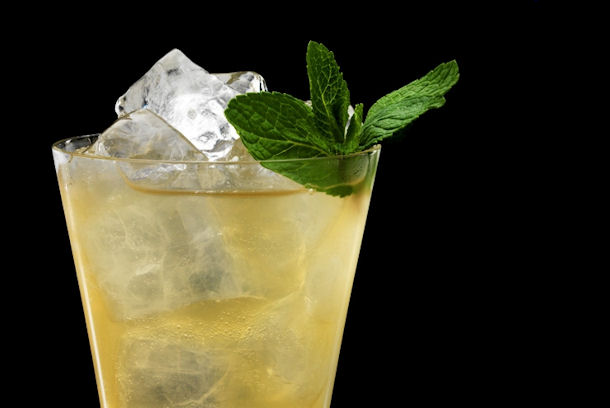 Préparation directement dans le verre6cl Jus de pomme					6-7 feuilles de menthe1cl sirop de sucre10cl Ginger AleDéco : pomme granny et mentheType de verre : Rock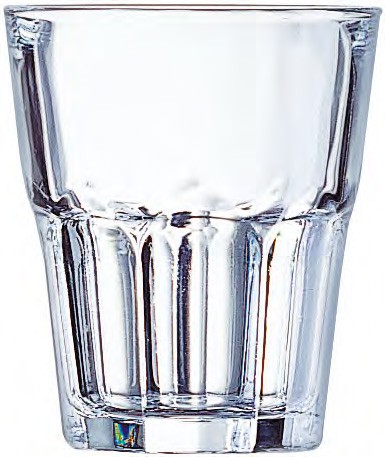 